NSLP Forms | Carta de los Padres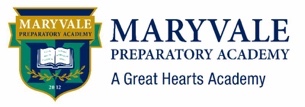 Great Hearts Academies – Maryvale Prep2021-2022Estimado Padre/Guardian:Los niños necesitan comida saludable para aprender. Maryvale Preparatory Academy estará ofreciendo alimentación saludable gratis todos los días del año escolar 2021-2022. Su hijo(s) estarán recibiendo desayuno y almuerzo gratis cada día escolar, sin importar su ingreso familiar.Aun se alienta a las familias a enviar una solicitud de comidas escolares para recibir beneficios de comidas gratis o de precio reducido porque esta información se puede usar para otros programas, como Transferencia electrónicos de beneficios pandémicos (P-EBT), fondos fedérelas y estatales para su , escuela, tarifas de inscripción para exámenes académicos, tarifas gratuitas o con descuento para programas de deporte, tarifas con descuento para el servicio internet, y muchos más!  Este paquete incluye una solicitud de comidas escolares para recibir comidas gratis o a precio reducido, instrucciones para completar la solicitud. A continuación, son unas preguntas comunes y respuestas para ayudarle con el proceso de aplicación. ¿QUIÉN PUEDE OBTENER COMIDA GRATIS?Todos los niños en los hogares que reciben beneficios de SNAP, el Programa de Distribución de Alimentos en Reservaciones Indígenas (FDPIR) o TANF pueden recibir comidas gratis independientemente de sus ingresos.Niños adoptivos temporales (Foster) que están bajo la responsabilidad legal de una agencia de cuidado temporal (Foster) o de una corte.Niños que participan en el Programa Head Start de su escuela.Niños que cumplen con la definición de “sin hogar”, “fugado”, o “emigrante”.Los niños de hogares donde la familia está dentro de los límites de la Tabla De Elegibilidad Federal de Ingresos pueden recibir comidas gratis o de precio reducido si el ingreso familiar está en o debajo de los límites de esta tabla. ¿CÓMO SABER SI MIS HIJOS CALIFICAN COMO SIN HOGAR, EMIGRANTES O FUGADO? ¿Usted y los miembros de su hogar no tienen una dirección permanente? ¿Permanecen ustedes en un albergue, hotel, u otro lugar temporal? ¿Se muda su familia según la temporada? ¿Viven con usted algunos niños que han escogido abandonar a su familia? Si usted cree que hay niños en su hogar que cumplen con estas descripciones y no les han dicho que sus hijos van a recibir comida gratis, favor de llamar o enviar un correo electrónico al Liceth Castro 623.247.6095  LCastro@maryvaleprep.org.¿NECESITO LLENAR UNA SOLICITUD PARA CADA NIÑO?  No. Use una sola solicitud para todos los estudiantes en su hogar. No podemos aprobar una solicitud que no está completa, así que asegúrese de llenar toda la información requerida. Entregue la solicitud completa a: Liceth Castro LCastro@maryvaleprep.org 4825 W Camelback Rd, Phoenix, AZ 85031.¿DEBO COMPLETAR UNA SOLICITUD SI HE RECIBIDO UNA CARTA ESTE AÑO INDICANDO QUE MIS HIJOS YA ESTÁN APROBADOS PARA COMIDA GRATUITA?  No, lea la carta cuidadosamente y siga las instrucciones. Si algunos niños en su hogar no aparecen en su notificación de elegibilidad, contacte a Liceth Castro 623.247.6095  LCastro@maryvaleprep.org 4825 W Camelback Rd, Phoenix, AZ 85031 inmediatamente.¿PUEDO APLICAR POR INTERNET? No. Nuestro distrito no tiene la opción de solicitar comidas gratis o de precio reducido en línea en este momento. Por favor póngase en contacto con Liceth Castro 623.247.6095  LCastro@maryvaleprep.org 4825 W Camelback Rd, Phoenix, AZ 85031 y refiérase a la información anterior para completar su solicitud en papel. LA SOLICITUD DE MI HIJO/A FUE APROBADA EL AÑO PASADO. ¿NECESITO LLENAR UNA NUEVA? Sí. La solicitud de su hijo es válida solamente por ese año y los primeros días del nuevo año escolar hasta 9/27/2021. Usted debe entregar una nueva solicitud al menos de que la escuela le haiga informado que su hijo es elegible para el nuevo año escolar. Si usted no envía una nueva aplicación que haiga sido aprobada por la escuela o si no le han notificado que su hijo es elegible para recibir comidas gratis, a su hijo se le cobrara el precio completo para las comidas. RECIBO BENEFICIOS DE WIC. ¿PUEDEN RECIBIR MIS NIÑOS COMIDA GRATUITA? Los niños en hogares que participan en el Programa WIC pueden ser elegibles para recibir comida gratis o de precio reducido. Favor de enviar una solicitud.¿VERIFICAN LA INFORMACIÓN QUE DOY?  Sí. También podemos pedir prueba escrita del ingreso del hogar que usted reporto.¿SI NO CALIFICO AHORA, PUEDO SOLICITAR DESPUES? Sí, usted puede enviar una solicitación en cualquier momento durante el año escolar. Por ejemplo, los niños que viven con un padre o un guardián quien queda desempleado pueden calificar para recibir comida gratis o de precio reducido si el ingreso cae debajo del límite del ingreso establecido.¿QUÉ PASA SI NO ESTOY DE ACUERDO CON LA DECISIÓN DE LA ESCUELA SOBRE MI SOLICITUD? Usted debe hablar con los oficiales de la escuela. Usted también puede apelar la decisión llamando o escribiendo al Liceth Castro 623.247.6095  LCastro@maryvaleprep.org 4825 W Camelback Rd, Phoenix, AZ 85031.¿PUEDO SOLICITAR SI ALGUIEN EN MI HOGAR NO ES CIUDADANO NORTEAMERICANO? Sí. Usted, sus hijos, u otros miembros de su hogar no tienen que ser ciudadanos norteamericanos para solicitar comida gratis o de precio reducido.¿QUÉ PASA SI MIS INGRESOS NO SIEMPRE SON IGUALES? Anote la cantidad que normalmente recibe. Por ejemplo, si usted normalmente gana $1000 cada mes, pero trabajó menos el mes pasado y ganó solamente $900, anote $1000 por mes. Si usted normalmente gana horas extra, inclúyalo; pero no lo haga si usted trabaja horas extra de vez en cuando. Si usted ha perdido su trabajo o le han reducido sus horas o ingresos, use su ingreso actual.¿QUE PASA SI ALGUNOS MIEMBROS DEL HOGAR NO TIENEN INGRESOS PARA REPORTAR? Tal vez algunos miembros de su hogar no reciben el tipo de ingresos que pedimos que declare en la aplicación, o puede que no reciba ingresos en absoluto. Cuando esto suceda, puede escribir un “0” en el campo. Favor de tomar en cuenta que cualquiera de los campos de ingreso que se hayan dejado en blanco serán contados como ceros, porque vamos a suponer que usted significo hacer eso. ESTAMOS EN LAS FUERZAS ARMADAS. ¿REPORTAMOS LOS INGRESOS DE UNA MANERA DIFERENTE? Su sueldo básico y los bonos en efectivo deben ser reportados como ingresos. Si obtiene asignaciones de valor en efectivo para viviendas fuera de la base, alimentos o ropa, también debe incluirse como ingreso. Sin embargo, si su vivienda es parte de la Iniciativa de Privatización de Vivienda Militar, no incluya su asignación de vivienda como ingreso. Cualquier pago de combate adicional resultante del despliegue también se excluye de los ingresos.¿QUE PASA SI NO HAY SUFICIENTE ESPACIO EN LA APLICACIÓN PARA MI FAMILIA? Agregue una hoja con toda la información requerida para los miembros del hogar adicionales. Favor de contactarse con Liceth Castro 623.247.6095  LCastro@maryvaleprep.org 4825 W Camelback Rd, Phoenix, AZ 85031 para recibir una segunda aplicación. MI FAMILIA NECESITA MÁS AYUDA. ¿HAY OTROS PROGRAMAS PARA LOS CUALES PODEMOS SOLICITAR BENEFICIOS?  Para enterarse de cómo solicitar SNAP u otros beneficios, contacte a su oficina local de asistencia o llame al 1-800-352-8401Si tiene otras preguntas o necesita ayuda, llame al 623.247.6095 .Atentamente,Liceth CastroOffice ManagerDe acuerdo con la ley federal de derechos civiles y el Departamento de Agricultura (USDA) reglamentos de derechos civiles y políticas, el USDA, sus Agencias, oficinas y empleados, y las instituciones que participan en o administran los programas del USDA de Estados Unidos tienen prohibido discriminar por motivos de raza, color, origen nacional, sexo, discapacidad, edad o represalia o venganza para actividades antes de los derechos civiles en cualquier programa o actividad llevada a cabo o financiada por el USDA.Las personas con discapacidad que requieran medios alternativos de comunicación para la información del programa (por ejemplo, Braille, letra grande, cinta de audio, Lenguaje de Signos Americano, etc.) deben ponerse en contacto con la Agencia (estatal o local) donde solicitaron beneficios. Las personas sordas o con problemas de audición o discapacidades del habla pueden comunicarse con el USDA a través del Servicio de Retransmisión Federal al (800) 877-8339. Adicionalmente, la información del programa puede estar disponible en otros idiomas además del inglés.Para presentar una queja de discriminación del programa, favor de completar el Formulario de USDA Queja de discriminación del Programa, AD-3027, que se encuentra en línea en http://www.ascr.usda.gov/complaint_filing_cust.html, y en cualquier oficina del USDA, o favor de escribir una carta dirigida USDA y favor de poner en la carta toda la información solicitada en el formulario. Para solicitar una copia del formulario de queja, llame al (866) 632-9992. Envié el formulario completado o una carta al USDA por: (1) correo: Departamento de Agricultura, Oficina del Secretario Adjunto de Derechos Civiles, 1400 Independence Avenue, SW, Washington, DC 20250-9410 EE.UU.; (2) Fax: (202) 690-7442; o (3) Correo Electrónico: program.intake@usda.gov.Esta institución es un proveedor de igualdad de oportunidades. Tabla de Elegibilidad Federal de Ingresos para el Año Escolar 2021-2022Tabla de Elegibilidad Federal de Ingresos para el Año Escolar 2021-2022Tabla de Elegibilidad Federal de Ingresos para el Año Escolar 2021-2022Tabla de Elegibilidad Federal de Ingresos para el Año Escolar 2021-2022Número de Personas en el HogarIngresos AnualesIngresos MensualesIngresos Semanales1$23,828$1,986$4592$32,227$2,686$6203$40,626$3,386$7824$49,025$4,086$9435$57,424$4,786$1,1056$65,823$5,486$1,2667$74,222$6,186$1,4288$82,621$6,886$1,589Cada persona adicional:+$8,399+$700+$162